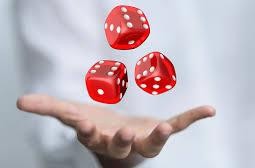 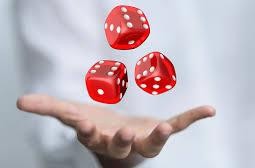 Capacités et connaissancesA la fin de ce chapitre, vous devrez être capable de :D'utiliser un vocabulaire ensemblisteCalculer des probabilitésExploiter et interpréter des tableaux croisés d'effectifs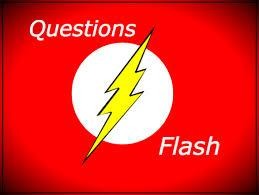 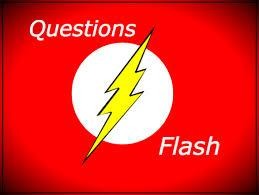 Dans une boîte il y a trois boules noires et six boules blanches. Dans une autre, il y a sept boules noires et quatorze boules blanches. On prend au hasard une boule dans l’une des boîtes. Dans quelle boîte a-t-on le plus de chances d’avoir une boule noire ?Jean a lancé une pièce de monnaie, et a obtenu 5 fois de suite FACE. Vous voulez la relancer ; pouvez-vous prévoir si ce sera PILE ou FACE ? Pourquoi ?On lance deux dés. Si le total des deux est supérieur à 9, tu marques un point ; si cette somme est inférieure à 4, c’est moi qui marque un point. Qui a le plus de chances de gagner ?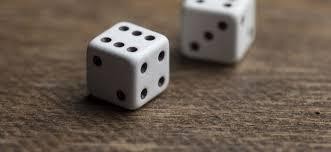 Dans un jeu de société, on doit faire un total de six pour commencer à jouer. On peut lancer au choix un seul dé, ou deux dés. Que choisissez-vous ?Activité 1: jeu de désMatériel à disposition de votre groupe: deux dés à six facesLe Craps est un jeu d'argent venant des États-Unis qui se joue avec deux dés à six faces. Les paris portent sur les combinaisons successives obtenues avec la somme des faces des deux dés.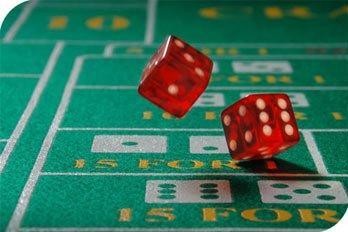 Il faut jeter deux dés à six faces sur une table avec des parois verticales de 40 cm de hauteur pour que les dés ne sortent pas de l'aire de jeu. Le total des 2 faces opposées de chacun des deux dés doit toujours être égale à 7 : 1+6, 2+5, 3+4.Au premier lancer, le lanceur perd sa mise s'il a 2 (1+1) ou 3 (2+1) ou 12 (6+6). On dit qu'il a fait un Craps.Source : wikipedia.orgS'approprier: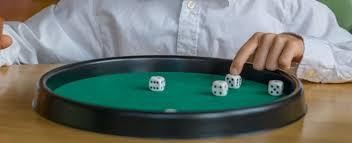 Lors d'un lancer de dé, quelle est la probabilité de:-tomber sur le 3?....................................................-tomber sur le 6?....................................................-d'obtenir un résultat pair?.....................................-d'obtenir un résultat impair?.....................................Lors d'un lancer de deux dés simultanément, quelle est la probabilité d'obtenir:- un total de 2?......................................................-un total supérieur à 4?.........................................Analyser/raisonner:Émettez des hypothèses afin de répondre à la question:.................................................................................................................................................................................................................................................................................................................................................................................................................................................................................................................................Proposez une méthode de résolution à ce problème:Si besoin fiche Aide1...........................................................................................................................................................................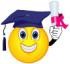 ............................................................................................................................................................................................................................................................................................................................................................................................................................................................................................................................................................................................................................................................................................................Réaliser/valider:Résoudre le problème en suivant votre démarche........................................................................................................................................................................................................................................................................................................................................................................................................................................................................................................................................................................................................................................................................................................................................................................................................................................................................................Communiquer: répondre à la problématique de départ.....................................................................................................................................................................................................................................................................................................................................................Activité 2: Jeu de cartes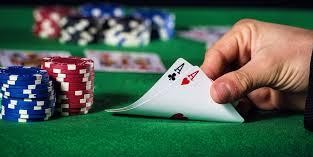 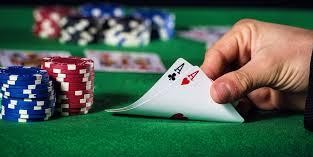 Matériel à disposition de votre groupe: un jeu de 32 cartesDeux amies se lancent régulièrement des défis autour d'un jeu de cartes pendant leurs longues soirées d'hiver.Aujourd'hui Agnès défie Sabrina: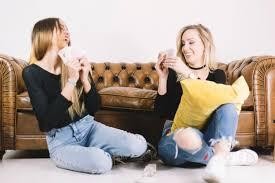 "on tire chacune 2 cartes dans un jeu de 32." " Si tu tires un cœur ou un as, tu gagnes.""Mais si	je tire un 10 ou une carte rouge, c'est moi qui l'emporte."La perdante devra faire un footing de 10km!Les cartes sont remises dans le jeu entre chaque joueuse.S'approprier:On tire une carte au hasard (avec remise), calculez:la probabilité de tirer la dame de pique :…………………………………………………………………………………...........................................................la probabilité de tirer un cœur :…………………………………………………………………………………………................................................la probabilité de tirer un as :……………………………………………………………………………………………….........................................la probabilité de tirer une carte rouge :…………………………………………………………………………………...........................................................Analyser/raisonner:Émettez des hypothèses afin de répondre à la question:.................................................................................................................................................................................................................................................................................................................................................................................................................................................................................................................................Proposez une méthode de résolution à ce problème:Si besoin fiche Aide2.......................................................................................................................................................................................................................................................................................................................................................................................................................................................................................................................................................................................................................................................................................................................................................................................................................................................................................Réaliser/valider: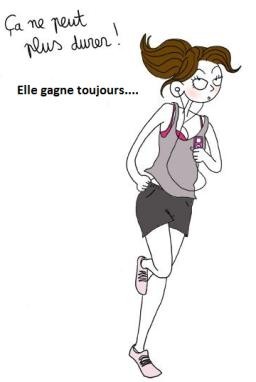 Résoudre le problème en suivant votre démarche........................................................................................................................................................................................................................................................................................................................................................................................................................................................................................................................................................................................................................................................................................................................................................................................................................................................................................Communiquer: répondre à la problématique de départ.....................................................................................................................................................................................................................................................................................................................................................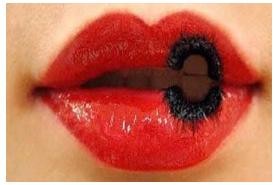 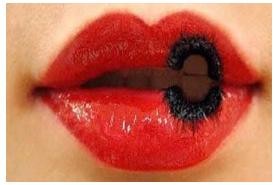 Afin de mettre en œuvre une campagne de sensibilisation pouvant toucher les femmes fumeuses, le maire d’une ville d’île de France décide de réaliser une étude sur la proportion des jeunes fumeurs (15/25 ans) au sein de sa communauté.L’étude porte sur 2 000 jeunes interrogés dont 640 sont fumeurs. On note que 30% des fumeurs sont des femmes. Le nombre total des femmes interrogées s’élève à 52% par rapport à l’ensemble des jeunes étudiés.Analyser/raisonner:Émettez des hypothèses afin de répondre à la question:.................................................................................................................................................................................................................................................................................................................................................................................................................................................................................................................................Proposez une méthode de résolution à ce problème:Si besoin fiche Aide3.......................................................................................................................................................................................................................................................................................................................................................................................................................................................................................................................................................................................................................................................................................................................................................................................................................................................................................Réaliser/valider:Résoudre le problème en suivant votre démarche...............................................................................................................................................................................................................................................................................................................................................................................................................................................................................................................................................................................................................................................................................................................................................................................................................................................................................................................................................................................................................................................................................................................................................................................................................................................................................................................................................................................................................................................................................................................................................................................................................................................................................................................................................................................Communiquer: répondre à la problématique de départ......................................................................................................................................................................................................................................................................................................................................................................................................................................................................................................................................................................................................................................................................................................................................................................................................................................................................................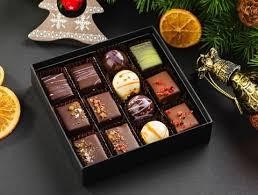 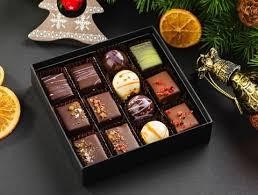 Cette boite contient des 20 chocolats noirs et 40 au lait, certains contenant de la liqueur.15% des chocolats au lait contiennent de la liqueur. 20% des chocolats noirs contiennent de la liqueur.Analyser/raisonner:Émettez des hypothèses afin de répondre à la question:.................................................................................................................................................................................................................................................................................................................................................................................................................................................................................................................................Proposez une méthode de résolution à ce problème:Si besoin fiche Aide 4.......................................................................................................................................................................................................................................................................................................................................................................................................................................................................................................................................................................................................................................................................................................................................................................................................................................................................................Réaliser/valider:Résoudre le problème en suivant votre démarche...............................................................................................................................................................................................................................................................................................................................................................................................................................................................................................................................................................................................................................................................................................................................................................................................................................................................................................................................................................................................................................................................................................................................................................................................................................................................................................................................................................................................................................................................................................................................................................................................................................................................................................................................................................................Communiquer: répondre à la problématique de départ......................................................................................................................................................................................................................................................................................................................................................................................................................................................................................................................................................................................................................................................................................................................................................................................................................................................................................FICHE AIDE1Compléter le tableau suivant en inscrivant dans chaque case la somme des points obtenus avec chaque dé.FICHE AIDE 2Pour Sabrina:A désigne l'événement « tirer un cœur ». B désigne l'événement « tirer un as ».Calculer P(A), Calculer P(B), calculer P(A  B) et en déduire P(A 𝖴 𝐵):Pour Agnès:Soit A l'événement "tirer un 10" 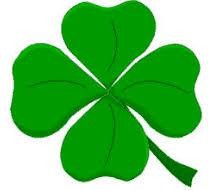 B l'événement "tirer une carte rouge"Calculer P(A), P(B). Calculer P(A  B) et en déduire P(A 𝖴 𝐵)FICHE AIDE 3Compléter le tableau suivant :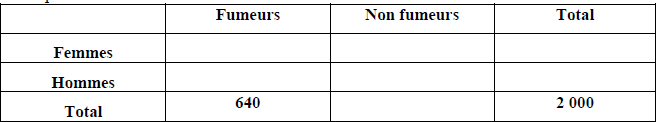 On choisit au hasard un étudiant de la ville.Tous les étudiants ont la même probabilité d’être choisis.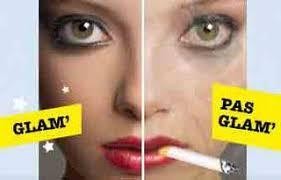 On définit alors les événements A et B par :Evénement A : « l’étudiant est un fumeur » ;Evénement B : « l’étudiant est une femme ».FICHE AIDE 4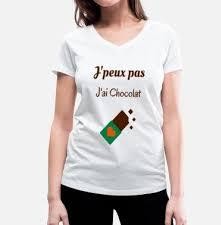 Compléter le  tableau suivant:CapacitésConnaissancesCalculer la probabilité d’un événement par addition des probabilités d’événements élémentaires.Calculer la probabilité de :un événement contraire ;la réunion d’événements incompatibles.Compléter ou exploiter des représentations : tableaux croisés d’effectifs, diagrammes.Calculer la probabilité de la réunion, de l’intersection de deux événements.Utiliser la relation entre la probabilité de A⋃B et de A⋂B.Calculer des fréquences conditionnelles à partir de tableaux croisés d’effectifs.Determiner une probabilité conditionnelle.Probabilité d’un événement dans un univers fini :événements élémentaires équiprobables ;événements élémentaires non équiprobables.Événements incompatibles, événements contraires.Probabilité de l’événement contraireA̅ d’un événement A.Réunion et intersection d’événements.Probabilité de la réunion, de l’intersection de deux événements. P(A⋃B) = P(A) + P(B) – P(A⋂B)Fréquence conditionnelle.Probabilité conditionnellePremier déPremier déPremier déPremier déPremier déPremier dé123456Deuxième dé1………………………………Deuxième dé2………………………………Deuxième dé3………………………………Deuxième dé4………………………………Deuxième dé5………………………………Deuxième dé6………………………………Sans liqueurAvec liqueurTotalNombre de chocolats au laitNombre de chocolats noirsTotal